БАШҠОРТОСТАН РЕСПУБЛИКАҺЫныҢ                             АДМИНИСТРАЦИЯ СЕЛЬСКОГО ПОСЕЛЕНИЯ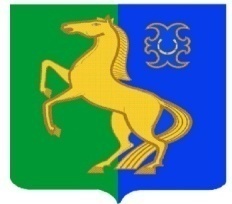          ЙƏРМƏКƏЙ РАЙОНЫ                                                                   Усман-ташлинский  СЕЛЬСОВЕТ                                          МУНИЦИПАЛЬ РАЙОНыныҢ                                                               МУНИЦИПАЛЬНОГО РАЙОНА              Усман-Ташлы АУЫЛ СОВЕТЫ                                                                ЕРМЕКЕЕВСКИЙ РАЙОН  АУЫЛ БИЛӘМӘҺЕ ХАКИМИƏТЕ                                                      РЕСПУБЛИКИ БАШКОРТОСТАН                                             ҠАРАР                               №7                           ПОСТАНОВЛЕНИЕ              27    февраль      2018 й.                                                              27    февраля     2018 г .О внесении изменений в Постановление № 52 от 26 декабря 2017 года «Об утверждении перечня кодов подвидов доходов по видам доходов в части, относящейся к бюджету сельского поселения Усман-Ташлинский сельсовет муниципального района Ермекеевский район Республики Башкортостан, главным администратором которого является администрация сельского поселенияУсман-Ташлинский  сельсовет муниципального района Ермекеевский район Республики Башкортостан».В целях своевременного перечисления безвозмездных поступлений в бюджет и во избежание отнесения Управлением Федерального казначейства по Республике Башкортостан указанных платежей на невыясненные поступления,                                           ПОСТАНОВЛЯЮ:1. Внести изменение в постановление главы сельского поселения Усман-Ташлинский сельсовет  муниципального  района Ермекеевский район Республики Башкортостан № 52 от 26 декабря 2017 года  «Об утверждении перечня кодов подвидов доходов по видам доходов в части, относящейся к бюджету сельского поселения Усман-Ташлинский сельсовет муниципального района Ермекеевский район Республики Башкортостан, главным администратором которого является администрация сельского поселения Усман-Ташлинский сельсовет муниципального района Ермекеевский район Республики Башкортостан»:000 2 02 29999 10 0000 151 «Прочие субсидии бюджетам сельских поселений» добавить коды подвида дохода:	2. Настоящее постановление вступает в силу со дня его подписания.	3. Контроль за исполнением настоящего постановления оставляю за собой. Глава сельского поселения                           Р.Ф.Хантимерова7247 151субсидии на софинансирование проектов развития общественной инфраструктуры, основанных на местных инициативах